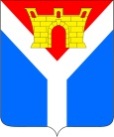 АДМИНИСТРАЦИЯ УСТЬ-ЛАБИНСКОГО ГОРОДСКОГО ПОСЕЛЕНИЯ  УСТЬ-ЛАБИНСКОГО РАЙОНА П О С Т А Н О В Л Е Н И Еот 29.12.2022								                      № 989г. Усть-ЛабинскО внесении изменений в постановление администрации Усть-Лабинского городского поселения Усть-Лабинскогорайона от 29 декабря 2021 г. № 1173 «Об утверждении муниципальной программы «Развитие дорожного хозяйства»В соответствии с Федеральным законом от 6 октября 2003 г. 
№ 131-ФЗ «Об общих принципах организации местного самоуправления в Российской Федерации», постановлением администрации Усть-Лабинского городского поселения Усть-Лабинского района от 05 октября 2021 г. № 867 «Об утверждении порядка принятия решения о разработке, формирования, реализации и оценки эффективности реализации муниципальных программ Усть-Лабинского      городского      поселения       Усть-Лабинского      района» (с изменениями от 29 ноября 2022 г. № 847), решением Совета Усть-Лабинского       городского       поселения      Усть-Лабинского      района от 14 декабря 2022 г.  № 2 протокол № 46 «О бюджете Усть-Лабинского городского поселения                 Усть-Лабинского района на 2023 год и на плановый период 2024 и 2025 годов»,  п о с т а н о в л я ю:1. Утвердить изменения в постановление администрации Усть-Лабинского городского поселения Усть-Лабинского района от 29 декабря 2021 г. № 1173 «Об утверждении муниципальной программы «Развитие дорожного хозяйства»  согласно приложению к настоящему постановлению.2. Признать утратившими силу:постановление администрации Усть-Лабинского городского        поселения        Усть-Лабинского       района   от 14 марта 2022 г. № 131 «О внесении изменений в постановление администрации Усть-Лабинского городского поселения              Усть-Лабинского района от 29 декабря 2021 г. № 1173 «Об утверждении муниципальной программы «Развитие дорожного хозяйства»;постановление администрации Усть-Лабинского городского        поселения        Усть-Лабинского       района   от 28 декабря 2022 г. № 965 «О внесении изменений в постановление администрации Усть-Лабинского городского поселения              Усть-Лабинского района от 29 декабря 2021 г. № 1173 «Об утверждении муниципальной программы «Развитие дорожного хозяйства».3. Отделу   по общим   и   организационным   вопросам администрации Усть-Лабинского   городского  поселения Усть-Лабинского района (Владимирова М.А.) разместить настоящее постановление на официальном сайте администрации Усть-Лабинского городского поселения Усть-Лабинского района в информационно-телекоммуникационной сети «Интернет». 4. Настоящее постановление вступает в силу с 01 января 2023 года.Глава Усть-Лабинского городского поселенияУсть-Лабинского района                                                               С.А. ГайнюченкоПРИЛОЖЕНИЕк постановлению администрацииУсть-Лабинского городского поселения Усть-Лабинского районаот 29.12.2022  № 989ИЗМЕНЕНИЯ,вносимые в постановление администрацииУсть-Лабинского городского поселенияУсть-Лабинского района от 29 декабря 2021 г. № 1173«Об утверждении муниципальной программы«Развитие дорожного хозяйства»Пункт 3 постановления изложить в следующей редакции:«3. Контроль за выполнением настоящего постановления возложить на заместителя главы Усть-Лабинского городского поселения Усть-Лабинского района Абрамова А.М.».Приложение к муниципальной программе изложить в следующей редакции:«ПРИЛОЖЕНИЕУТВЕРЖДЕНАк постановлению администрацииУсть-Лабинского городского поселенияУсть-Лабинского районаот 29.12.2021 г. № 1173МУНИЦИПАЛЬНАЯ ПРОГРАММА «Развитие дорожного хозяйства»Паспортмуниципальной программы «Развитие дорожного хозяйства» 1. Целевые показатели муниципальной программыВ целях формирования благоприятных условий для развития сети автомобильных дорог, повышения транспортно-эксплуатационного состояния дорожной сети, сокращения количества дорожно-транспортных происшествий возникает необходимость проведения мероприятий, направленных на соответствие автомобильных дорог в границах Усть-Лабинского городского поселения требованиям нормативных документов и приведение дорожного покрытия уличной дорожной сети в удовлетворительное состояние.Мероприятия, предусмотренные программой, будут способствовать планомерному повышению транспортно-эксплуатационного состояния и устойчивому функционированию автомобильных дорог местного значения, что является гарантией социально-экономического развития, улучшит доступ населения к объектам социальной инфраструктуры, позволит добиться конечной цели – повышения стандартов качества жизни.Целевые показатели муниципальной программы отражены в приложении № 1.2. Перечень основных мероприятий муниципальной программы	Реализация муниципальной программы осуществляется путем выполнения программных мероприятий в составе, содержании, объемах и сроках, предусмотренных ею. Ответственность за выполнение мероприятий лежит на исполнителях мероприятий муниципальной программы. 	Общее управление муниципальной программой осуществляет координатор муниципальной программы. Требования координатора муниципальной программы являются обязательными для исполнителей мероприятий муниципальной программы.	Основными мероприятиями муниципальной программы являются комплекс мероприятий по содержанию, ремонту и капитальному ремонту автомобильных дорог общего пользования.	Перечень основных мероприятий муниципальной программы приведен в приложении № 2.3. Методика оценки эффективности реализации муниципальной программыОценка эффективности реализации мероприятий муниципальной программы осуществляется в целях определения фактического вклада результатов муниципальной программы в социально-экономическое развитие Усть-Лабинского городского поселения и основана на оценке её результативности с учётом объёма ресурсов, направленных на её реализацию.Эффективность выполнения муниципальной программы оценивается как степень достижения запланированных результатов и основных мероприятий.Методика оценки эффективности реализации муниципальной программы основывается на принципе сопоставления фактически достигнутых значений целевых показателей с их плановыми значениями по результатам отчётного года.Оценка   эффективности   муниципальной   программы    осуществляется  с использованием следующих показателей:оценка степени реализации мероприятий подпрограмм (основных мероприятий) и достижения ожидаемых непосредственных результатов их реализации;оценка степени соответствия запланированному уровню расходов;оценка эффективности использования средств муниципального бюджета;оценка степени достижения целей и решения задач подпрограмм, основных мероприятий, входящих в муниципальную программу (далее - оценка степени реализации подпрограммы (основного мероприятия). Оценка эффективности муниципальной программы за прошедший финансовый период проведена на основании методики, действовавшей в 2022 году. Эффективность использования бюджетных средств признана высокой, выделенные ассигнования освоены.Продолжение функционирования данной программы обусловлено потребностью в финансировании мероприятий программы.4. Механизм реализации муниципальной программы и контроль за ее выполнением.Реализация муниципальной программы осуществляется путём выполнения программных мероприятий в составе, содержании, объёмах и сроках, предусмотренных подпрограммами. Ответственность за выполнение мероприятий лежит на исполнителях мероприятий подпрограмм настоящей программы.Общее управление муниципальной программой осуществляет координатор муниципальной программы. Требования координатора муниципальной программы являются обязательными для исполнителей мероприятий муниципальной программы.ПРИЛОЖЕНИЕ 1				к муниципальной программе				«Развитие дорожного хозяйства»Цели, задачи и целевые показатели муниципальной программы«Развитие дорожного хозяйства»ПРИЛОЖЕНИЕ 2к муниципальной программе«Развитие дорожного хозяйства»   Перечень основных  мероприятий муниципальной программы«Развитие дорожного хозяйства»														   														   ».Начальник отделакапитального строительства администрацииУсть-Лабинского городского поселенияУсть-Лабинского района							            Д.А. БондарьКоординатор муниципальной программыОтдел капитального строительства администрации Усть-Лабинского городского поселения Усть-Лабинского районаОтдел капитального строительства администрации Усть-Лабинского городского поселения Усть-Лабинского районаОтдел капитального строительства администрации Усть-Лабинского городского поселения Усть-Лабинского районаОтдел капитального строительства администрации Усть-Лабинского городского поселения Усть-Лабинского районаОтдел капитального строительства администрации Усть-Лабинского городского поселения Усть-Лабинского районаУчастники муниципальной  программы          1. Отдел капитального строительства администрации Усть-Лабинского городского поселения Усть-Лабинского района2. Муниципальное казенное учреждение Усть-Лабинского городского поселения Усть-Лабинского района «Административно-техническое управление». 1. Отдел капитального строительства администрации Усть-Лабинского городского поселения Усть-Лабинского района2. Муниципальное казенное учреждение Усть-Лабинского городского поселения Усть-Лабинского района «Административно-техническое управление». 1. Отдел капитального строительства администрации Усть-Лабинского городского поселения Усть-Лабинского района2. Муниципальное казенное учреждение Усть-Лабинского городского поселения Усть-Лабинского района «Административно-техническое управление». 1. Отдел капитального строительства администрации Усть-Лабинского городского поселения Усть-Лабинского района2. Муниципальное казенное учреждение Усть-Лабинского городского поселения Усть-Лабинского района «Административно-техническое управление». 1. Отдел капитального строительства администрации Усть-Лабинского городского поселения Усть-Лабинского района2. Муниципальное казенное учреждение Усть-Лабинского городского поселения Усть-Лабинского района «Административно-техническое управление». Подпрограммы муниципальной программыНе предусмотреныНе предусмотреныНе предусмотреныНе предусмотреныНе предусмотреныЦель муниципальной программы    Содержание, капитальный ремонт и ремонт автомобильных дорог общего пользования.    Осуществление мероприятий по капитальному ремонту и ремонту автомобильных дорог общего пользования местного значения.         Содержание, капитальный ремонт и ремонт автомобильных дорог общего пользования.    Осуществление мероприятий по капитальному ремонту и ремонту автомобильных дорог общего пользования местного значения.         Содержание, капитальный ремонт и ремонт автомобильных дорог общего пользования.    Осуществление мероприятий по капитальному ремонту и ремонту автомобильных дорог общего пользования местного значения.         Содержание, капитальный ремонт и ремонт автомобильных дорог общего пользования.    Осуществление мероприятий по капитальному ремонту и ремонту автомобильных дорог общего пользования местного значения.         Содержание, капитальный ремонт и ремонт автомобильных дорог общего пользования.    Осуществление мероприятий по капитальному ремонту и ремонту автомобильных дорог общего пользования местного значения.      Задачи муниципальной программы  Проведение комплекса мероприятий по содержанию, капитальному ремонту и ремонту автомобильных дорог общего пользования.  Проведение комплекса мероприятий по капитальному ремонту и ремонт автомобильных дорог общего пользования местного значения на территории городского поселения Проведение комплекса мероприятий по содержанию, капитальному ремонту и ремонту автомобильных дорог общего пользования.  Проведение комплекса мероприятий по капитальному ремонту и ремонт автомобильных дорог общего пользования местного значения на территории городского поселения Проведение комплекса мероприятий по содержанию, капитальному ремонту и ремонту автомобильных дорог общего пользования.  Проведение комплекса мероприятий по капитальному ремонту и ремонт автомобильных дорог общего пользования местного значения на территории городского поселения Проведение комплекса мероприятий по содержанию, капитальному ремонту и ремонту автомобильных дорог общего пользования.  Проведение комплекса мероприятий по капитальному ремонту и ремонт автомобильных дорог общего пользования местного значения на территории городского поселения Проведение комплекса мероприятий по содержанию, капитальному ремонту и ремонту автомобильных дорог общего пользования.  Проведение комплекса мероприятий по капитальному ремонту и ремонт автомобильных дорог общего пользования местного значения на территории городского поселенияПеречень целевых показателей муниципальной программы- капитальный ремонт и ремонт автомобильных дорог общего пользования местного значения;- оказание услуг по проведению строительного контроля;- проведение государственной экспертизы проектной документации в части проверки достоверности определения сметной стоимости;- оказание услуг по проведению авторского надзора.- капитальный ремонт и ремонт автомобильных дорог общего пользования местного значения;- оказание услуг по проведению строительного контроля;- проведение государственной экспертизы проектной документации в части проверки достоверности определения сметной стоимости;- оказание услуг по проведению авторского надзора.- капитальный ремонт и ремонт автомобильных дорог общего пользования местного значения;- оказание услуг по проведению строительного контроля;- проведение государственной экспертизы проектной документации в части проверки достоверности определения сметной стоимости;- оказание услуг по проведению авторского надзора.- капитальный ремонт и ремонт автомобильных дорог общего пользования местного значения;- оказание услуг по проведению строительного контроля;- проведение государственной экспертизы проектной документации в части проверки достоверности определения сметной стоимости;- оказание услуг по проведению авторского надзора.- капитальный ремонт и ремонт автомобильных дорог общего пользования местного значения;- оказание услуг по проведению строительного контроля;- проведение государственной экспертизы проектной документации в части проверки достоверности определения сметной стоимости;- оказание услуг по проведению авторского надзора.Этапы и сроки реализации муниципальной программыСрок реализации: 2022 – 2025 г.г. Этапы прописаны в титульном списке к настоящей муниципальной программе.Срок реализации: 2022 – 2025 г.г. Этапы прописаны в титульном списке к настоящей муниципальной программе.Срок реализации: 2022 – 2025 г.г. Этапы прописаны в титульном списке к настоящей муниципальной программе.Срок реализации: 2022 – 2025 г.г. Этапы прописаны в титульном списке к настоящей муниципальной программе.Срок реализации: 2022 – 2025 г.г. Этапы прописаны в титульном списке к настоящей муниципальной программе.Объем финансирования муниципальной программы, тыс. рублей всегов разрезе источников финансированияв разрезе источников финансированияв разрезе источников финансированияв разрезе источников финансированияГоды реализациивсегофедеральный бюджеткраевой бюджетместный бюджетвнебюджетные источники202292 204,6086 018,66 186,00202361 666,90061 666,9020240000020253 900,0003 900,00Всего157 771,5086 018,671 752,90расходы, связанные с реализацией проектов или программ расходы, связанные с реализацией проектов или программ расходы, связанные с реализацией проектов или программ расходы, связанные с реализацией проектов или программ расходы, связанные с реализацией проектов или программ расходы, связанные с реализацией проектов или программ 202292 204,6086 018,66 186,00202361 666,90061 666,9020240000020253 900,0003 900,00Всего157 771,5086 018,671 752,90п/пНаименование целевого показателяЕдиница измеренияСтатусЗначение показателейЗначение показателейЗначение показателейЗначение показателейп/пНаименование целевого показателяЕдиница измеренияСтатус202220232024202512345671Муниципальная программа «Развитие дорожного хозяйства»Муниципальная программа «Развитие дорожного хозяйства»Муниципальная программа «Развитие дорожного хозяйства»Муниципальная программа «Развитие дорожного хозяйства»Муниципальная программа «Развитие дорожного хозяйства»Муниципальная программа «Развитие дорожного хозяйства»Муниципальная программа «Развитие дорожного хозяйства»1Цель: Содержание, капитальный ремонт и ремонт автомобильных дорог общего пользования.Цель: Содержание, капитальный ремонт и ремонт автомобильных дорог общего пользования.Цель: Содержание, капитальный ремонт и ремонт автомобильных дорог общего пользования.Цель: Содержание, капитальный ремонт и ремонт автомобильных дорог общего пользования.Цель: Содержание, капитальный ремонт и ремонт автомобильных дорог общего пользования.Цель: Содержание, капитальный ремонт и ремонт автомобильных дорог общего пользования.Цель: Содержание, капитальный ремонт и ремонт автомобильных дорог общего пользования.Задача:  Проведение комплекса мероприятий по содержанию, капитальному ремонту и ремонту автомобильных дорог общего пользования.Задача:  Проведение комплекса мероприятий по содержанию, капитальному ремонту и ремонту автомобильных дорог общего пользования.Задача:  Проведение комплекса мероприятий по содержанию, капитальному ремонту и ремонту автомобильных дорог общего пользования.Задача:  Проведение комплекса мероприятий по содержанию, капитальному ремонту и ремонту автомобильных дорог общего пользования.Задача:  Проведение комплекса мероприятий по содержанию, капитальному ремонту и ремонту автомобильных дорог общего пользования.Задача:  Проведение комплекса мероприятий по содержанию, капитальному ремонту и ремонту автомобильных дорог общего пользования.Задача:  Проведение комплекса мероприятий по содержанию, капитальному ремонту и ремонту автомобильных дорог общего пользования.1.1Оказание услуг по проведению строительного контроляшт311011.2Проведение государственной экспертизы проектной документации в части проверки достоверности определения сметной стоимостишт340001.3Оказание услуг по проведению авторского надзорашт310001.4Проведение капитального ремонта и ремонта автомобильных дорог общего пользованиякм301,501,02Цель: Осуществление мероприятий по капитальному ремонту и ремонту автомобильных дорог общего пользования местного значения.      Цель: Осуществление мероприятий по капитальному ремонту и ремонту автомобильных дорог общего пользования местного значения.      Цель: Осуществление мероприятий по капитальному ремонту и ремонту автомобильных дорог общего пользования местного значения.      Цель: Осуществление мероприятий по капитальному ремонту и ремонту автомобильных дорог общего пользования местного значения.      Цель: Осуществление мероприятий по капитальному ремонту и ремонту автомобильных дорог общего пользования местного значения.      Цель: Осуществление мероприятий по капитальному ремонту и ремонту автомобильных дорог общего пользования местного значения.      Цель: Осуществление мероприятий по капитальному ремонту и ремонту автомобильных дорог общего пользования местного значения.      Задача: Проведение комплекса мероприятий по капитальному ремонту и ремонт автомобильных дорог общего пользования местного значения на территории городского поселенияЗадача: Проведение комплекса мероприятий по капитальному ремонту и ремонт автомобильных дорог общего пользования местного значения на территории городского поселенияЗадача: Проведение комплекса мероприятий по капитальному ремонту и ремонт автомобильных дорог общего пользования местного значения на территории городского поселенияЗадача: Проведение комплекса мероприятий по капитальному ремонту и ремонт автомобильных дорог общего пользования местного значения на территории городского поселенияЗадача: Проведение комплекса мероприятий по капитальному ремонту и ремонт автомобильных дорог общего пользования местного значения на территории городского поселенияЗадача: Проведение комплекса мероприятий по капитальному ремонту и ремонт автомобильных дорог общего пользования местного значения на территории городского поселенияЗадача: Проведение комплекса мероприятий по капитальному ремонту и ремонт автомобильных дорог общего пользования местного значения на территории городского поселения2.1Капитальный ремонт и ремонт автомобильных дорог общего пользования местного значения на территории городского поселениякм20,3000N
п/пНаименование мероприятияСтатусГоды реализацииОбъем финансирования, тыс. рублейОбъем финансирования, тыс. рублейОбъем финансирования, тыс. рублейОбъем финансирования, тыс. рублейОбъем финансирования, тыс. рублейНепосредственный результат реализации мероприятияМуниципальный заказчик, исполнитель основного мероприятияN
п/пНаименование мероприятияСтатусГоды реализациивсегов разрезе источников финансированияв разрезе источников финансированияв разрезе источников финансированияв разрезе источников финансированияНепосредственный результат реализации мероприятияМуниципальный заказчик, исполнитель основного мероприятияN
п/пНаименование мероприятияСтатусГоды реализациивсегофедеральный бюджеткраевой бюджетместный бюджетвнебюджетные источникиНепосредственный результат реализации мероприятияМуниципальный заказчик, исполнитель основного мероприятия12345678910111Цель 1Содержание, капитальный ремонт и ремонт автомобильных дорог общего пользования.Содержание, капитальный ремонт и ремонт автомобильных дорог общего пользования.Содержание, капитальный ремонт и ремонт автомобильных дорог общего пользования.Содержание, капитальный ремонт и ремонт автомобильных дорог общего пользования.Содержание, капитальный ремонт и ремонт автомобильных дорог общего пользования.Содержание, капитальный ремонт и ремонт автомобильных дорог общего пользования.Содержание, капитальный ремонт и ремонт автомобильных дорог общего пользования.Содержание, капитальный ремонт и ремонт автомобильных дорог общего пользования.Содержание, капитальный ремонт и ремонт автомобильных дорог общего пользования.1.1Задача 1.1Проведение комплекса мероприятий по содержанию, капитальному ремонту и ремонту автомобильных дорог общего пользования.Проведение комплекса мероприятий по содержанию, капитальному ремонту и ремонту автомобильных дорог общего пользования.Проведение комплекса мероприятий по содержанию, капитальному ремонту и ремонту автомобильных дорог общего пользования.Проведение комплекса мероприятий по содержанию, капитальному ремонту и ремонту автомобильных дорог общего пользования.Проведение комплекса мероприятий по содержанию, капитальному ремонту и ремонту автомобильных дорог общего пользования.Проведение комплекса мероприятий по содержанию, капитальному ремонту и ремонту автомобильных дорог общего пользования.Проведение комплекса мероприятий по содержанию, капитальному ремонту и ремонту автомобильных дорог общего пользования.Проведение комплекса мероприятий по содержанию, капитальному ремонту и ремонту автомобильных дорог общего пользования.Проведение комплекса мероприятий по содержанию, капитальному ремонту и ремонту автомобильных дорог общего пользования.1.1.1Отдельные мероприятия по содержанию автомобильных дорог общего пользования местного значения: капитальный ремонт, строительный контроль, авторский надзор, государственная экспертиза проектной документации в части проверки достоверности определения сметной стоимости320221 658,7001 658,70Проведены мероприятия по содержанию автомобильных дорог местного значения (гос.экспертиза, строительный контроль, авторский надзор)Администрация Усть-Лабинского городского поселения1.1.1Отдельные мероприятия по содержанию автомобильных дорог общего пользования местного значения: капитальный ремонт, строительный контроль, авторский надзор, государственная экспертиза проектной документации в части проверки достоверности определения сметной стоимости3202361 666,90061 666,90Проведены мероприятия по капитальному ремонту и ремонту автомобильных дорог общего пользования и строительному контролюАдминистрация Усть-Лабинского городского поселения1.1.1Отдельные мероприятия по содержанию автомобильных дорог общего пользования местного значения: капитальный ремонт, строительный контроль, авторский надзор, государственная экспертиза проектной документации в части проверки достоверности определения сметной стоимости3202400000Проведены мероприятия по строительному контролюАдминистрация Усть-Лабинского городского поселения1.1.1Отдельные мероприятия по содержанию автомобильных дорог общего пользования местного значения: капитальный ремонт, строительный контроль, авторский надзор, государственная экспертиза проектной документации в части проверки достоверности определения сметной стоимости320253 900,0003 900,00Проведены мероприятия по капитальному ремонту и ремонту автомобильных дорог общего пользования и строительному контролюАдминистрация Усть-Лабинского городского поселения1.1.1Отдельные мероприятия по содержанию автомобильных дорог общего пользования местного значения: капитальный ремонт, строительный контроль, авторский надзор, государственная экспертиза проектной документации в части проверки достоверности определения сметной стоимости3всего67 225,60067 225,60ХАдминистрация Усть-Лабинского городского поселения2Цель 2Осуществление мероприятий по капитальному ремонту и ремонту автомобильных дорог общего пользования местного значения.      Осуществление мероприятий по капитальному ремонту и ремонту автомобильных дорог общего пользования местного значения.      Осуществление мероприятий по капитальному ремонту и ремонту автомобильных дорог общего пользования местного значения.      Осуществление мероприятий по капитальному ремонту и ремонту автомобильных дорог общего пользования местного значения.      Осуществление мероприятий по капитальному ремонту и ремонту автомобильных дорог общего пользования местного значения.      Осуществление мероприятий по капитальному ремонту и ремонту автомобильных дорог общего пользования местного значения.      Осуществление мероприятий по капитальному ремонту и ремонту автомобильных дорог общего пользования местного значения.      Осуществление мероприятий по капитальному ремонту и ремонту автомобильных дорог общего пользования местного значения.      Осуществление мероприятий по капитальному ремонту и ремонту автомобильных дорог общего пользования местного значения.      2.1Задача 2.1Проведение комплекса мероприятий по капитальному ремонту и ремонт автомобильных дорог общего пользования местного значения на территории городского поселенияПроведение комплекса мероприятий по капитальному ремонту и ремонт автомобильных дорог общего пользования местного значения на территории городского поселенияПроведение комплекса мероприятий по капитальному ремонту и ремонт автомобильных дорог общего пользования местного значения на территории городского поселенияПроведение комплекса мероприятий по капитальному ремонту и ремонт автомобильных дорог общего пользования местного значения на территории городского поселенияПроведение комплекса мероприятий по капитальному ремонту и ремонт автомобильных дорог общего пользования местного значения на территории городского поселенияПроведение комплекса мероприятий по капитальному ремонту и ремонт автомобильных дорог общего пользования местного значения на территории городского поселенияПроведение комплекса мероприятий по капитальному ремонту и ремонт автомобильных дорог общего пользования местного значения на территории городского поселенияПроведение комплекса мероприятий по капитальному ремонту и ремонт автомобильных дорог общего пользования местного значения на территории городского поселенияПроведение комплекса мероприятий по капитальному ремонту и ремонт автомобильных дорог общего пользования местного значения на территории городского поселения2.1.1Капитальный ремонт улиц в г. Усть-Лабинске2202290 545,9086 018,64 527,30Отремонтированные дороги Администрация Усть-Лабинского городского поселения2.1.1Капитальный ремонт улиц в г. Усть-Лабинске2202300000Отремонтированные дороги Администрация Усть-Лабинского городского поселения2.1.1Капитальный ремонт улиц в г. Усть-Лабинске2202400000Отремонтированные дороги Администрация Усть-Лабинского городского поселения2.1.1Капитальный ремонт улиц в г. Усть-Лабинске2202500000Отремонтированные дорогиАдминистрация Усть-Лабинского городского поселения2.1.1Капитальный ремонт улиц в г. Усть-Лабинске2всего90 545,9086 018,64 527,30ХАдминистрация Усть-Лабинского городского поселения